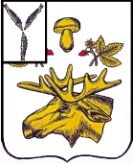 СОБРАНИЕБАЗАРНО-КАРАБУЛАКСКОГО МУНИЦИПАЛЬНОГО РАЙОНА САРАТОВСКОЙ ОБЛАСТИРЕШЕНИЕ«06»  октября  2023  г.						                            №   7О внесении изменений в решение Собрания районаот 24 декабря 2021 года № 229 «Об утверждении Положения о денежном вознаграждении лиц, замещающих муниципальные должности Базарно-Карабулакского муниципального района»В соответствии со ст. 134 Трудового кодекса Российской Федерации,  руководствуясь Уставом Базарно-Карабулакского муниципального района, Собрание Базарно-Карабулакского муниципального районаРЕШИЛО:	Статья 1. Внести в Решение Собрания района от 24 декабря 2021 года № 229 «Об утверждении Положения о денежном вознаграждении лиц, замещающих муниципальные должности Базарно-Карабулакского муниципального района» (с изменениями от 28 октября 2022 г № 283, от 31 августа 2023 г № 338) следующее изменение:- в пункте третьем цифры «98934» заменить цифрами «115467»;- в пункте четвертом цифры «51900» заменить цифрами «60573»Статья 2. Настоящее решение вступает в силу со дня его официального  опубликования (обнародования)  и распространяется на правоотношения, возникшие с 01 октября 2023 года.Председатель Собрания Базарно-Карабулакскогомуниципального района                                                                                      А.В. АнисимовГлава Базарно-Карабулакскогомуниципального района    						               Н.В. Трошина